NEBRASKA SOYBEAN BOARD MEETING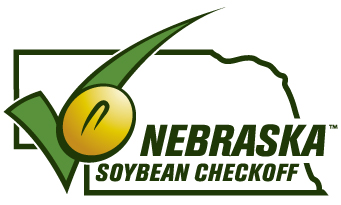                          January 28, 2020Meeting Location:						 Hotel Rooms: Holthus Convention Center / (402) 363-2675		 Holiday Inn Express / (402) 745-62723130 Holen Ave.						 4020 Grand Ave.York, NE 68467						 York, NE 68467TUESDAY - January 28, 2020 / (Holthus Convention Center – Room I)Breakfast 	(Hotel Guests-complimentary hotel breakfast)8:00 a.m.	Call to Order 		Roll Call 		Antitrust Compliance Statement – Vice Chairman		Agenda Approval		Minutes Approval / November 2019		Financial Report 		Correspondence8:15 a.m.		Effective Committee Oversight of the Soybean Checkoff Program – Linda Snell, Victor, Teri9:45 a.m.	Recess for Committee Meetings 			Research – Richard BartekEducation/Communication – Jason Penke10:00 a.m.	Committee Meetings Domestic Marketing – Greg AndersonInternational Marketing – Nathan Dorn10:15 a.m.	UNL Researcher Reports 10:15 a.m. / NSB Presidential Chair – George Graef10:30 a.m. / Soybean Management Field Days 2020 – Keith Glewen	11:00 a.m.		Auditor’s Report (NSB & Western Region) / Buckley & Sitzman – Kyle Sitzman	 			(Conference Call / (402) 484-7676)	11:15 a.m.		Information ReportsUNL – Hector Santiago, George Graef, David Hyten USB – Tony Johanson, Mike Korth, Ed Lammers, Ron PavelkaASA – Ken Boswell, Dennis FujanNSA – Shane Greving	11:45 a.m.		Lunch (Lobby Area)12:30 p.m.	Reconvene for Committee Reports and MotionsResearch – Richard BartekEducation/Communication – Jason PenkeDomestic Marketing – Greg AndersonInternational Marketing – Nathan Dorn2:00 p.m.	Old BusinessResearch Advisory Meeting – March 19, 2020 / Embassy Suites - Lincoln, NEMarch Board Meeting – March 19-20, 2020 / Embassy Suites - Lincoln, NEJuly Board Meeting – July 8-9, 2020 / Younes Conference Center - Kearney, NESeptember Board Meeting – September 9-10, 2020 / Country Inn & Suites - Lincoln NE 2:10 p.m.  	New BusinessDistrict Announcement for FY20 Candidates (Districts #5, #7, At-Large) – Victor, CaleUSB Director Announcement for Candidate (1 Seat - Mike Korth) – VictorIRS Mileage Rate 2020 – LoisEx-Officio Discussion (bylaws-policy) – Victor 2:15 p.m.	Adjourn 